Alles-in-1 jaarplanning regio Noord Schooljaar 2020-2021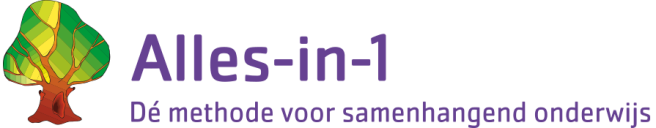 WeeknrDatum Alles-in-1 Groep 4Alles-in-1 Groep 5-8Alles-Apart en 
Alles-in-1 Groep 5-8Bijzonderheden3417 aug1 Waar is het?Project 1 (naar keuze)Alles-Apart week 13524 augProject 1 (naar keuze)3631 aug3707 sep3814 sep3921 sep4028 sepAlles-Apart week 2Kinderboekenweek4105 oktAlles-Apart week 3Kinderboekenweek4212 oktherfstvakantie4319 okt2 Jij en ik!Project 2 (naar keuze)Alles-Apart week 44426 oktProject 2 (naar keuze)4502 nov4609 nov4716 nov4823 nov4930 novAlles-Apart week 5Sinterklaas5007 decAlles-Apart week 65114 decAlles-Apart week 75221 deckerstvakantie5328 deckerstvakantie104 jan3 Wanneer was dat?Project 3 (naar keuze)Project 3 (naar keuze)211 janCito M318 jan425 jan501 feb608 febAlles-Apart week 8715 febAlles-Apart week 9822 febvoorjaarsvakantie91 mrt4 Hoe werkt het?Project 4 (naar keuze)Alles-Apart week 101008 mrtProject 4 (naar keuze)1115 mrt1222 mrt1329 mrtAlles-Apart week 11Goede vrijdag1405 aprAlles-Apart week 12Pasen1512 apr1619 apr1726 aprAlles-Apart week 131803 meimeivakantie1910 mei5 Wat groeit en bloeitProject 5 (naar keuze)Alles-Apart week 14Hemelvaartsdag2017 meiAlles-Apart week 152124 meiProject 5 (naar keuze)Pinksteren2231 mei2307 jun2414 jun2521 junCito E2628 jun2705 jul